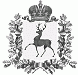 АДМИНИСТРАЦИЯ ЧЕРНОМУЖСКОГО СЕЛЬСОВЕТА
ШАРАНГСКОГО МУНИЦИПАЛЬНОГО РАЙОНА НИЖЕГОРОДСКОЙ ОБЛАСТИПОСТАНОВЛЕНИЕот 29.06.2017 г.                                                                                 № 18                                                                                                          О присвоении почтовых адресов       В связи с вводом в эксплуатацию объекта присвоить почтовый адрес дом:Нижегородская область, Шарангский район, д.Черномуж, ул.Советская, № 2;Нижегородская область, Шарангский район, д.Черномуж, ул.Советская, № 4;Нижегородская область, Шарангский район, д.Черномуж, ул.Советская, № 18;Нижегородская область, Шарангский район, д.Черномуж, ул.Советская, № 21;Нижегородская область, Шарангский район, д.Черномуж, ул.Колхозная, № 13;Нижегородская область, Шарангский район, д.Черномуж, ул.Колхозная, № 15;Нижегородская область, Шарангский район, д.Черномуж, ул.Колхозная, № 21;Нижегородская область, Шарангский район, д.Черномуж, ул.Колхозная, № 42;Нижегородская область, Шарангский район, д.Качеево, № 1;Нижегородская область, Шарангский район, д.Качеево, № 14;Нижегородская область, Шарангский район, д.Пайдушево, № 2;Нижегородская область, Шарангский район, д.Пайдушево, № 5;Нижегородская область, Шарангский район, д.Пайдушево, № 14;Нижегородская область, Шарангский район, д.Пайдушево, № 19;Нижегородская область, Шарангский район, д.Пайдушево, № 23;Нижегородская область, Шарангский район, д.Пайдушево, № 33;Нижегородская область, Шарангский район, д.Пайдушево, № 38;Нижегородская область, Шарангский район, д.Туманка, ул.Заречная, № 6;Нижегородская область, Шарангский район, д.Туманка, ул.Заречная, № 12;Нижегородская область, Шарангский район, д.Туманка, ул.Заречная, № 14;Нижегородская область, Шарангский район, д.Полозово, № 8;Нижегородская область, Шарангский район, д.Полозово, № 20;Нижегородская область, Шарангский район, д.Марс, № 5;Нижегородская область, Шарангский район, д.Макарково, № 7;Глава администрации:                                             И.В.Алтаева